LESSON PLANEducation Unit   : SMP 2 SumbergempolSubject                : EnglishClass/semester    : VII / 2Time allocation   : 3 x 40 minutesAspect of Skill    : ListeningStandard competencyUnderstanding  the meaning in transactional and interpersonal conversation is very simple to interact with the immediate environment.Understanding the functional meaning in a short spoken text is very simpleto interact with environment.Basic competence11. responding to the meaning of the conversation trancsactional ( to get things Done) and interpersonal (social) which uses a very simple range of spoken language accurately, fluently, and thankful to interact with the immediate environment that  involves speech act greet people said that yet/ already knew, inroduce yourself / others, and rule/ banning.12. express the meaning of ideas in a short spoken text is very simple fuctional accurately, smoothly, and thankful to interact with the environment nearby.IndicatorIdentify the information/meaning contained in the text/image.Identify the function of rhetoric text step text.Learning objectivesIn the end of the lesson, students can :Acquire vocabulary assosiated with the coversationObtaining a variety of information related to the type of textIdentifying “ Thing around Us” in everyday lifeUderstand the“ Thing around Us” in everyday lifeApply the “ Thing arund Us” within a day - dayMake a conclusion about the “Thing around Us”Learning material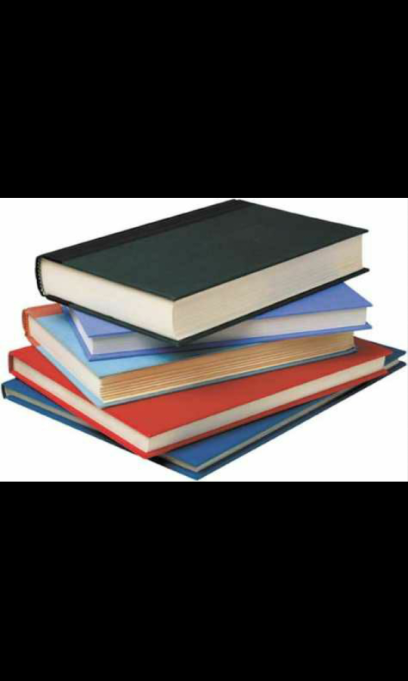 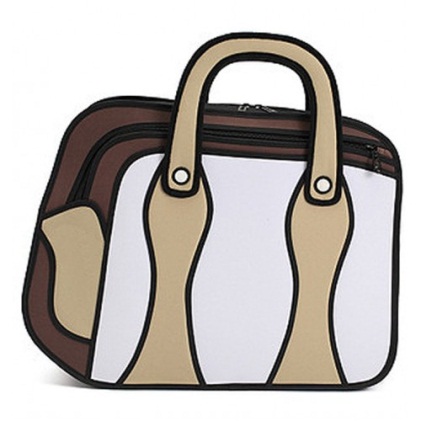 Write out the vocabulary around us in class! Check to other groupsListen to your teacher and repeat!What is this?this is a desk What is that? That is a blackboardWhat’s these? These are my pensIs this a pen? Yes, they areA re these your books? Yes, they areAre those tables? No. They are notIn pairs, practice in front of the class!Example for number 1:X : what is that?Y : that is a bookX : are these book?Y : No, they are not.Book                                               11) WallRuler                                               12) TelevisionShoe                                                13) GrassTree                                                 14) flagHelmet                                             15) school yardsParking areas                                   16) BallFloor                                                17) magazineMosque                                            18) rubbishLaboratory                                       19) butter flyflowers                                             20) stairsLearning methodsThe presentation, practice, product (PPP)Steps of activities (cycle 2):Learning resources :LKS B. Inggris “SMP  & TELENTA “ SMP Kls VII, p. 51-56 & 30Vocabulary test bookEnglish indonesia dictionary, john M echol&hasanshadaly PT Gramedia. JktAssesmentWritten testsStudent activity within the PBMInstrumentFill the blank with appropriate words!We cut our hair by …………My sister fries the chicken on ………..Do not forget to close ………… pease you leave home.Rachael is writing a letter on ………….“ look at that …………… on the wall. It’s so beautiful”.Rudi and andi are sweeping the floor by ……………I clean the chair, the table and everything in my house by……….“lets find …………. Is not fit to my foot. It is too small. What about that one.This …………..is not fit to my foot. It is too small. What about that one.Turn off the ………… if you leave out from your room.Match these words with the appropiate oneBookcase dresserPond fenceWardrobe securityFountain pencil boxGarden boxFence fountainSecurity gardenVase poolSandpit swingThe hole swings sandChoose the best word by crossing a, b, c, d!1.   The three ….. are very clever.
      a. a students                        c. Student                                              
      b. a student                         d. Students
2.   Thera are many ….. in the class.
      a. Student                              c. Student          
      b. a student                           d. Some student
3.   Deyana ….. a short hair.
      a. Does                                   c. Has                   
      b. Have                                   d. Do             
4.   It has ….. a song.
      a. large                                   c. Thick                   
      b. Fat                                       d. Beautiful
    
5.   Its ….. teeth makes his smile nice.
      a. Many                                c. White          
      b. Fat                                    d. Little6. You have …….well tiara anggraini     a.Work                                   c.Worked     b.Works                                 d. Working7. The film has …….stoped     a. Already                             c. Will     b. Do                                     d. Always      8. Ginanda afifah has ……..me yesterday     a.Talk                                   c. Told     b.Talking                              d. Talks9. One night, it ………. Raining very hard    a. Is                                        c. Was    b. Where                                d. Am10. Krisma Mayang was sleeping when Romando Gentana ……..his book    a. Stelling                              c. stole    b. Steals                                 d To stealRubric AssessmentGuide ScoringFor the number 1, correct answer score 1For the number II, correct answer score 2The number of maximum score   I     5 x 1 = 5II   5 x 3 = 15     Total = 20Final score = Mean Score___ x 10                                                   Score MaximumTulungagung, 20 Juli, 2014Teacher                                                                 English Teacher Rita Yusdiana, S.Pd                                                 Agus FahimNIP. 19720712 200801 2 017                                  NIM.32131030351.A. Pre teaching- apperception / greeting- absence and Completion journal- checking students, classes, and the environment5 minutes2.B. Main teachingThe teacher divides the student into 5 groupsTeachers provide materials/ teaching materialsStudents observe the environment outside the classroomStudent seeking vocabulary based on materials Student make conclusions with the groupThe findings in discussingSumming up the results60 minutes3.C. Post teachingAsking difficult during teaching learningConclude the materialAssesmentTest vocabulary5  minutesNO DescriptionScoreIEach correct answerEvery wrong answer10IIFill is true, correct grammarFill correct, incorect grammarLack of the content and grammarNo answer3210